Svazek obcí Metuje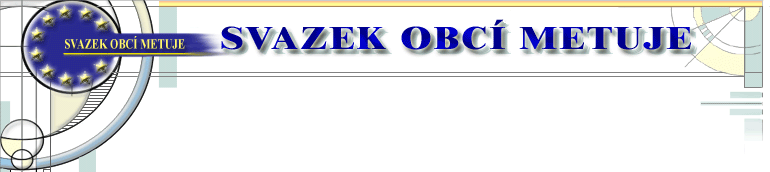 Oznámení o povinně zveřejňovaných dokumentechV souladu s příslušnými ustanoveními zákona č. 250/2000 Sb., o rozpočtových pravidlech územních rozpočtů, v platném znění, jsou dokumenty v elektronické podobě zveřejněny na internetových stránkách www.obcemetuje.cz v oddíle úřední deska.Do listinné podoby všech dokumentů je možné nahlédnout v kanceláři svazku na adrese: 552 24 Velká Jesenice 200.Schválený závěrečný účet za rok 2016Schváleno: 15. 6. 2017Zveřejněno: 30. 6. 2017Schválený rozpočet na rok 2018Schváleno: 7.12 .2017Zveřejněno: 22.12. 2017Schválený střednědobý výhled rozpočtu na roky 2018 – 2023Schváleno: 7.12. 2017Zveřejněno: 22.12. 2017Rozpočtová opatření svazku v roce 2018 Předseda svazku učinil rozpočtové opatření č. 1/2018 dne 20.4.2018Zveřejněno: 30.4. 2018Vyvěšeno: 30.4.2018Sejmuto: 20.6. 2018